Администрация муниципального образования«Кузёмкинское сельское поселение»Кингисеппского муниципального районаЛенинградской областиПостановление04.05.2019 г.  № 74О мерах по обеспечению сохранности волоконно-оптической системы передачи (ВОСП) при производстве земляных, дорожных, строительных и других видов работ.В целях организации целенаправленной разъяснительной и предупредительной работы по исключению повреждений волоконно-оптической системы передачи (ВОСП) при производстве земляных, дорожных, строительных и других видов работ на территории МО «Кузёмкинское сельское поселение» в соответствии с Федеральным законом «О связи» № 126-ФЗ, принятым Государственной Думой 07 июля 2003года, и «Правилами охраны линий и сооружений связи Российской Федерации», утвержденными постановлением Правительства РФ 09 июня 1995года № 57, администрация постановляет:1.Руководителям предприятий, организаций всех форм собственности, владельцам индивидуальных жилых домов и земельных участков, выполняющим строительные, ремонтные и другие виды земляных работ на территории поселения в зоне прохождения волоконно-оптической системы передачи (ВОСП) (схема расположения ВОСП в Приложении):1.1. Строго соблюдать Правила охраны волоконно-оптической системы передачи (ВОСП).1.2. Получать	в обязательном порядке письменное согласование на производство всех видов земляных работ в охранной зоне волоконно-оптической системы передачи - ВОСП (2 метра от кабеля с каждой его стороны или вблизи нее (25 метров от кабеля с каждой его стороны) на принадлежащем юридическому или физическому лицу земельном участке по адресу:111033, г. Москва, ул. Самокатная, д. 1, стр. 2, АО «Управление перспективных технологий» (АО «УПТ»)тел. (499) 323-3710, 323-3711, 323-3822, 323-3910.1.3. Не позднее, чем за З суток (исключая выходные и праздничные дни) до начала работ, заказчик (застройщик), производящий работы в охранной зоне кабельной линии связи, обязан телефонограммой сообщить в ОП Узел № 1 АО «УПТ» (198320, г. Санкт-Петербург, ул. Свободы, д.50В, оф.204, начальник узла – Курлаев Сергей Иванович, моб. Телефон 8-911-995-69-54) о дне и часе начала производства работ.1.4. До начала работ ознакомить производителей работ (мастеров, бригадиров, механизаторов) с расположением волоконно-оптической системы передачи (ВОСП), находящейся на территории объектов работ, и провести с ними инструктаж по сохранности этих сооружений.1.5. Оборудовать и содержать в надлежащем состоянии съезды с дорог в местах, пересечения с волоконно-оптической системой передачи (ВОСП), не допускать складирования материалов, камней, порубочных остатков, устройств свалок, сжигание костров, устройств проездов и стоянок автотранспорта, тракторов и механизмов.2. Специалистам администрации	МО «Кингисеппский муниципальный район», занимающимися вопросами предоставления земельных участков в районах прохождения волоконно-оптической системы передачи (ВОСП) не допускать:2.1. Выдачу разрешений на строительные работы, проведение других видов земельных работ без предварительного согласования этих работ с АО «Управление перспективных технологий» (АО «УПТ»).2.2. Отвод земельных участков без согласования АО «Управление перспективных технологий» (АО «УПТ»).3. При	оформлении документов, подтверждающих то или иное право на земельный участок, обязательно указывать наличие зон с особыми режимами использования. 4.Физические	и юридические лица, допустившие повреждение волоконно-оптической системы передачи (ВОСП), несут ответственность в порядке, установленном законодательством РФ.5. При	 прокладке и проведении капитального ремонта волоконно-оптической системы передачи (ВОСП) АО «Управление перспективных технологий» (АО «УПТ») должно предоставлять исполнительную съёмку и сдавать её в администрацию МО «Кингисеппский муниципальный район», в администрацию МО «Куземкинское сельское поселение» (для сведения).6. Настоящее постановление вступает в силу с момента его подписания.7. Контроль за исполнением постановления оставляю за собой.Глава администрации   МО «Кузёмкинское сельское поселение»                                                         Ю.А.Эсминович                              Исполнитель: Кочурова Е.Н. 68291Приложение к постановлению № 74 от 04.05.2019 г.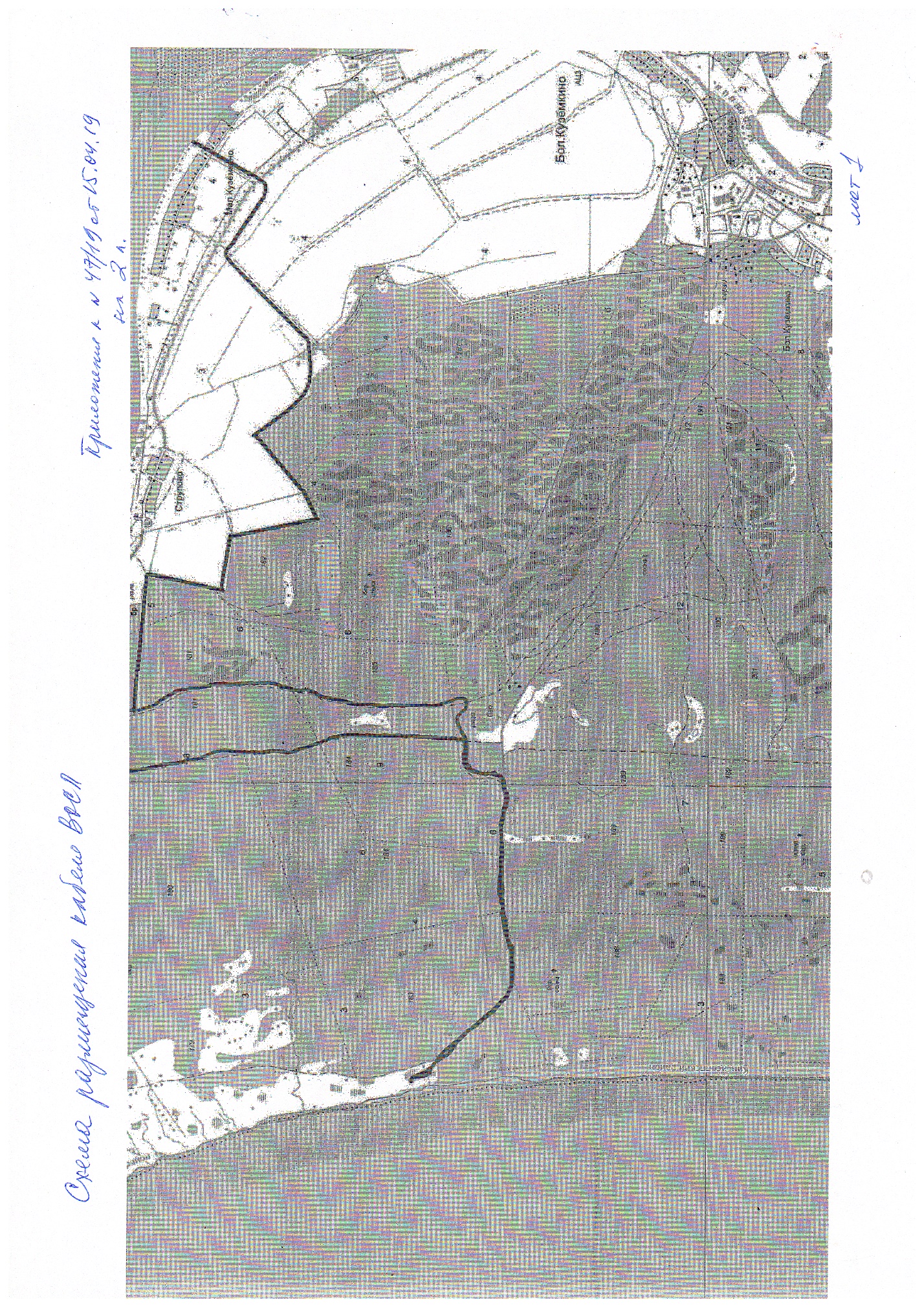 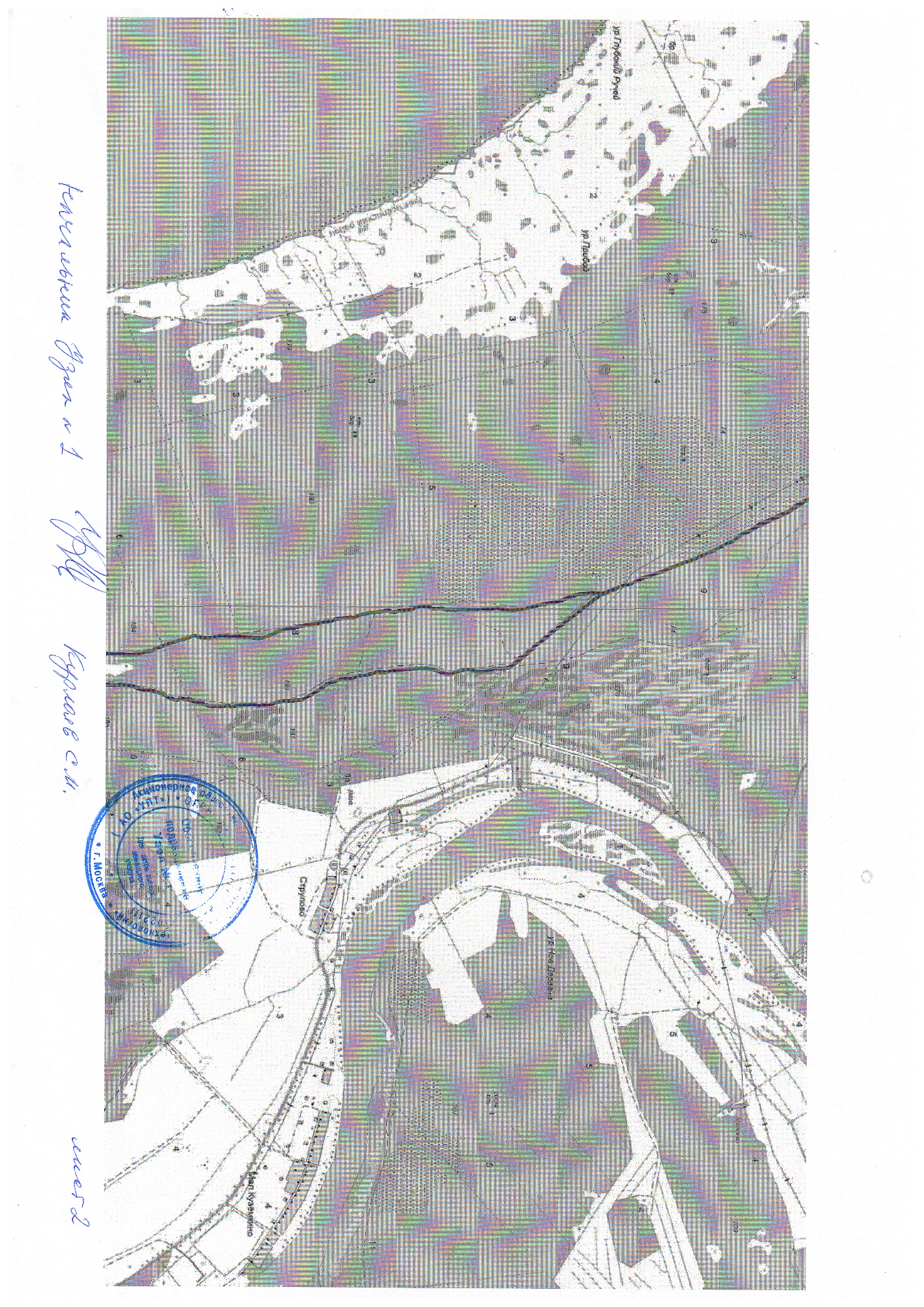 